PRAYERS OF THE CHURCHA:  Let us pray for the faithfulness of the Church, the life of the world, and all those in need.                                 (A brief silence)A:  Lord God, you rule over all creation, bringing order out of chaos. Thank you for establishing law and order among us, revealing to us your divine will. Help us to hear your Word and obey your commandments. Show us those places in our lives where we fall short of your glory, and by the power of your Holy Spirit, lead us to true repentance and faith.  Lord, in your mercy,    C:   Hear our prayer.A:  Our Lord and Savior, Jesus the Christ, grant that in this season of Lent we may be drawn to you in humility and sincerity. Through the transforming work of your Holy Spirit may we abandon all religious pretense and preening, so that we may know the blessing of faithful obedience to your will, taking up our cross to follow you.  		    Lord, in your mercy,    C:   Hear our prayer.A:  Blessed Trinity, grant to your church throughout the world the unity and peace that can only come through your abiding presence.  Stir us to engage in the work of reconciliation wherever there is discord and enmity among us. Create a climate of harmony and unity in both this congregation and your church universal, that through our faithful witness your reconciling love may be made visible to others.Lord, in your mercy,    C:   Hear our prayer.A:  Healer of our every ill, we pray for those who wait in sadness, uncertainty, or despair due to illness, tragedy, or grief. We pray especially for those we now name before you, either silently or aloud:      [NAMES]             Help us to be your healing presence and bring your promise of hope.Lord, in your mercy,    C:   Hear our prayer.P:  Into your hands, O Lord, we commend all for whom we pray,trusting in your mercy; through you Son, Jesus Christ, our Lord.                                                                                     C:   Amen.Bulletin - Page 4 of 4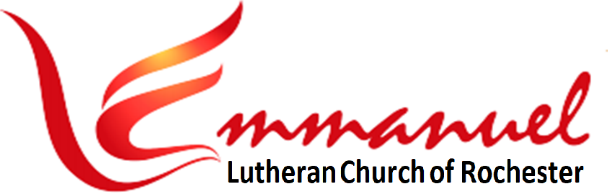 Worship - Eve of Lent 5	   	Sat, Mar 25th, 2023 - 6pmPastor:  Rev John Saethre		Lutheran Book of WorshipPianist:  Mary Ann Groven	           - Setting IIAnnouncements 		       * indicates stand as you are ableBrief Order of Confession & Forgiveness ……………………….. LBW Pg 77 P:  In the name of the Father and of the Son and of the Holy Spirit.C:  Amen.P:  Almighty God, to whom all hearts are open, all desires known, and from whom no secrets are hid: Cleanse the thoughts of our hearts by the inspiration of you Holy Spirit, that we may perfectly love you and worthily magnify your holy name, through Jesus Christ our Lord.                                                                   C:  Amen. P:  If we say we have no sin, we deceive ourselves, and the truth is not in us. But if we confess our sins, God who is faithful and just will forgive our sins and cleanse us from all unrighteousness.Most merciful God,C:  We confess that we are in bondage to sin and cannot free ourselves. We have sinned against you in thought, word, and deed, by what we have done and by what we have left undone. We have not loved you with our whole heart; we have not loved our neighbors as ourselves. For the sake of your Son, Jesus Christ, have mercy on us. Forgive us, renew us, and lead us, so that we may delight in your will and walk in your ways, to the glory of your holy name.  Amen. Bulletin - Page 1 of 4 P:  Almighty God, in his mercy, has given his Son to die for us and, for his sake, forgives us all our sins. As a called and ordained minister of the Church of Christ, and by his authority, I therefore declare to you the entire forgiveness of all your sins in the name of the Father, and of the Son, and of the Holy Spirit. In the mercy of almighty God, Jesus Christ was given to die for us, and for his sake God forgives us all our sins. As a called and ordained minister of the Church of Christ, and by his authority, I therefore declare to you the entire forgiveness of all your sins in the name of the Father, and of the Son, and of the Holy Spirit.        C: Amen.                                                                       Hymn ……………….... When I Survey the Wondrous Cross …. LBW #482Prayer of the Day:      P: Let us pray:     Almighty God, look favorably upon your family. Graciously rule our bodies lest we are enticed to love the world, and guard our spirits lest we fail to recognize your love. Grant this, we pray, through Jesus Christ, your Son, our Lord, who lives and reigns with you and the Holy Spirit, one God, now and forever.     C:  Amen.Hymn …………………. What Wondrous Love is This (V.1,4) ….. LBW #385First Lesson ……….………..…. Ezekiel 37:1-14 .……………..… Scripture Pg 1Psalm 130 ….….…….………….. (Read Responsively) …..... Scripture Pg 2Second Lesson .................. Romans 8:1-11……….………... Scripture Pg 3*Lenten Verse ……….…....…. Return to the Lord ………………... LBW Pg 83*Holy Gospel ...................... John 11:1-53 ……………….……. Scripture Pg 3Sermon ......................................................................…. Rev John SaethreHymn ………………... My Hope is Built on Nothing Less …….... LBW #294*Confession of Faith …..... Apostles’ Creed ………….….….. Bulletin Pg 3The Prayers of the Church ……….….…..…...……………………... Bulletin Pg 4*Lord’s Prayer ….……….…… (Traditional Version) …….….  Bulletin Pg 3*Benediction .………..………….…….…………….………..…..…..……………… LBW Pg 95Hymn ……………………….…….…. I Love To Tell the Story ……..…. LBW #390Dismissal ……..……………………..…….…………….….…..….…..……………… LBW Pg 95Bulletin - Page 2 of 4*Apostles’ CreedI Believe in God, the Father Almighty,Creator of Heaven and Earth.I Believe in Jesus Christ,  His Only Son,  Our Lord.He Was Conceived by the Power of the Holy SpiritAnd Born of the Virgin Mary.He Suffered Under Pontius Pilate, Was Crucified, Died, and Was Buried. He Descended into Hell.On the Third Day He Rose Again. He Ascended Into Heaven,And is Seated at the Right Hand of the Father.He Will Come Again to Judge the Living and the Dead.I Believe in the Holy Spirit,        the Holy catholic Church,The Communion of Saints,         the Forgiveness of Sins,The Resurrection of the Body,   and the Life Everlasting.   Amen.*Lord’s Prayer: Traditional VersionOur Father, Who Art In Heaven, Hallowed Be Thy Name,Thy Kingdom Come, Thy Will Be Done, On Earth As It Is In Heaven.Give Us This Day Our Daily Bread. And Forgive Us Our Trespasses,As We Forgive Those Who Trespass Against Us.And Lead Us Not Into Temptation, But Deliver Us From Evil.For Thine Is The Kingdom, And The Power, And The Glory,Forever And Ever.  Amen.OfferingsOfferings may be placed in the basket by the sanctuary door.Offerings may also be given electronically or via U.S. mail.Thanks for supporting the ministry of Emmanuel.Bulletin - Page 3 of 4*Gospel Reading: John 11:1-53 (Continued)16So Thomas, called the Twin, said to his fellow disciples, “Let us also go, that we may die with him.” 17Now when Jesus came, he found that Lazarus had already been in the tomb four days. 18Bethany was near Jerusalem, about two miles off, 19and many of the Jews had come to Martha and Mary to console them concerning their brother. 20So when Martha heard that Jesus was coming, she went and met him, but Mary remained seated in the house. 21Martha said to Jesus, “Lord, if you had been here, my brother would not have died. 22But even now I know that whatever you ask from God, God will give you.” 23Jesus said to her, “Your brother will rise again.” 24Martha said to him, “I know that he will rise again in the resurrection on the last day.”  25Jesus said to her, “I am the resurrection and the life. Whoever believes in me, though he die, yet shall he live, 26and everyone who lives and believes in me shall never die. Do you believe this?” 27She said to him, “Yes, Lord; I believe that you are the Christ, the Son of God, who is coming into the world.” 28When she had said this, she went and called her sister Mary, saying in private, “The Teacher is here and is calling for you.” 29And when she heard it, she rose quickly and went to him. 30Now Jesus had not yet come into the village, but was still in the place where Martha had met him. 31When the Jews who were with her in the house, consoling her, saw Mary rise quickly and go out, they followed her, supposing that she was going to the tomb to weep there. 32Now when Mary came to where Jesus was and saw him, she fell at his feet, saying to him, “Lord, if you had been here, my brother would not have died.” 33When Jesus saw her weeping, and the Jews who had come with her also weeping, he was deeply moved in his spirit and greatly troubled. 34And he said, “Where have you laid him?” They said to him, “Lord, come and see.” 35Jesus wept. 36So the Jews said, “See how he loved him!” 37But some of them said, “Could not he who opened the eyes of the blind man also have kept this man from dying?”  38Then Jesus, deeply moved again, came to the tomb. It was a cave, and a stone lay against it. Scripture - Page 4 of 5                        1st Lesson: Ezekiel 37:1-141The hand of the Lord was upon me, and he brought me out in the Spirit of the Lord and set me down in the middle of the valley; it was full of bones. 2And he led me around among them, and behold, there were very many on the surface of the valley, and behold, they were very dry. 3And he said to me, “Son of man, can these bones live?” And I answered, “O Lord God, you know.”  4Then he said to me, “Prophesy over these bones, and say to them, O dry bones, hear the word of the Lord.  5Thus says the Lord God to these bones: Behold, I will cause breath to enter you, and you shall live. 6And I will lay sinews upon you, and will cause flesh to come upon you, and cover you with skin, and put breath in you, and you shall live, and you shall know that I am the Lord.”  7So I prophesied as I was commanded. And as I prophesied, there was a sound, and behold, a rattling, and the bones came together, bone to its bone. 8And I looked, and behold, there were sinews on them, and flesh had come upon them, and skin had covered them. But there was no breath in them. 9Then he said to me, “Prophesy to the breath; prophesy, son of man, and say to the breath, Thus says the Lord God: Come from the four winds, O breath, and breathe on these slain, that they may live.”  10So I prophesied as he commanded me, and the breath came into them, and they lived and stood on their feet, an exceedingly great army. 11Then he said to me, “Son of man, these bones are the whole house of Israel. Behold, they say, ‘Our bones are dried up, and our hope is lost; we are indeed cut off.’  12Therefore prophesy, and say to them, Thus says the Lord God: Behold, I will open your graves and raise you from your graves, O my people. And I will bring you into the land of Israel. 13And you shall know that I am the Lord, when I open your graves, and raise you from your graves, O my people. 14And I will put my Spirit within you, and you shall live, and I will place you in your own land. Then you shall know that I am the Lord; I have spoken, and I will do it, declares the Lord.”                                             . The Word of the Lord.                                           Thanks be to God.Scripture - Page 1 of 5Psalm 130 (Read Responsively)1	Out of the depths have I called to you, O Lord;  Lord, hear my voice;	Let your ears consider well the voice of my supplication. 2	If you, Lord, were to note what is done amiss,	O Lord, who could stand?                                                     3	For there is forgiveness with you;	Therefore you shall be feared.                                             4	I wait for the Lord; my soul waits for him;	In his word is my hope.                                                         5	My soul waits for the Lord, More than watchmen for the morning,	More than watchmen for the morning.                                6	O Israel, wait for the Lord,	For with the Lord there is mercy;                                        7	With him there is plenteous redemption,	And he shall redeem Israel from all their sins.  ------------------------------------------------------------------------------2nd Lesson: Romans 8:1-111There is therefore now no condemnation for those who are in Christ Jesus. 2For the law of the Spirit of life has set you free in Christ Jesus from the law of sin and death. 3For God has done what the law, weakened by the flesh, could not do. By sending his own Son in the likeness of sinful flesh and for sin, he condemned sin in the flesh, 4in order that the righteous requirement of the law might be fulfilled in us, who walk not according to the flesh but according to the Spirit. 5For those who live according to the flesh set their minds on the things of the flesh, but those who live according to the Spirit set their minds on the things of the Spirit. 6For to set the mind on the flesh is death, but to set the mind on the Spirit is life and peace. 7For the mind that is set on the flesh is hostile to God, for it does not submit to God’s law; indeed, it cannot.                     Scripture - Page 2 of 5                       2nd Lesson: Romans 8:1-11 (continued)8Those who are in the flesh cannot please God. 9You, however, are not in the flesh but in the Spirit, if in fact the Spirit of God dwells in you. Anyone who does not have the Spirit of Christ does not belong to him. 10But if Christ is in you, although the body is dead because of sin, the Spirit is life because of righteousness. 11If the Spirit of him who raised Jesus from the dead dwells in you, he who raised Christ Jesus from the dead will also give life to your mortal bodies through his Spirit who dwells in you.                                                            The Word of the Lord			          Thanks be to God.-----------------------------------------------------------*Gospel Reading: John 11:1-53C: Glory to you, O Lord.                                                               . 1Now a certain man was ill, Lazarus of Bethany, the village of Mary and her sister Martha. 2It was Mary who anointed the Lord with ointment and wiped his feet with her hair, whose brother Lazarus was ill. 3So the sisters sent to him, saying, “Lord, he whom you love is ill.”  4But when Jesus heard it he said, “This illness does not lead to death. It is for the glory of God, so that the Son of God may be glorified through it.” 5Now Jesus loved Martha and her sister and Lazarus. 6So, when he heard that Lazarus was ill, he stayed two days longer in the place where he was. 7Then after this he said to the disciples, “Let us go to Judea again.” 8The disciples said to him, “Rabbi, the Jews were just now seeking to stone you, and are you going there again?” 9Jesus answered, “Are there not twelve hours in the day? If anyone walks in the day, he does not stumble, because he sees the light of this world. 10But if anyone walks in the night, he stumbles, because the light is not in him.” 11After saying these things, he said to them, “Our friend Lazarus has fallen asleep, but I go to awaken him.” 12The disciples said to him, “Lord, if he has fallen asleep, he will recover.” 13Now Jesus had spoken of his death, but they thought that he meant taking rest in sleep. 14Then Jesus told them plainly, “Lazarus has died, 15and for your sake I am glad that I was not there, so that you may believe. But let us go to him.” Scripture - Page 3 of 5                       Hymn 4:  I Love To Tell the Story LBW #390V1    I Love to Tell the Sto-ry of Un-seen Things A-bove,       Of Je-sus and His Glo-ry, of Je-sus and His Love.       I Love to Tell the Sto-ry,  Be-cause I Know it's True.       It Sat-is-fies My Long-ings as Noth-ing Else Could Do.       I Love to Tell the Sto-ry.  I'll Sing This Theme in Glo-ry       And Tell the Old, Old Sto-ry of Je-sus and His Love.V2   I Love to Tell the Sto-ry. How Pleas-ant to Re-peat       What Seems, Each Time I Tell it, More Won-der-ful-ly Sweet.       I Love to Tell the Sto-ry, for Some Have Nev-er Heard       The Mes-sage of Sal-va-tion from God's Own Ho-ly Word.       I Love to Tell the Sto-ry. I'll Sing This Theme in Glo-ry       And Tell the Old, Old Sto-ry of Je-sus and His Love.V3   I Love to Tell the Sto-ry, for Those Who Know it Best       Seem Hun-ger-ing and Thirst-ing to Hear it Like the Rest.       And When in Scenes of Glo-ry I Sing the New, New Song,       I'll Sing the Old, Old Sto-ry That I Have Loved so Long.       I Love to Tell the Sto-ry. I'll Sing This Theme in Glo-ry       And Tell the Old, Old Sto-ry of Je-sus and His Love.-----------------------------------------------------------Easter Monday, April 10th – Reading the New TestamentWe need volunteers to do a public reading of the New Testament in the Oasis Church Sanctuary on Monday, April 10th starting at 6am until finished. Refreshments will be available. Contact Julie Steffenson for details or questions. Thank You.Hymns - Page 3 of 3*Gospel Reading: John 11:1-53 (Continued)39Jesus said, “Take away the stone.” Martha, the sister of the dead man, said to him, “Lord, by this time there will be an odor, for he has been dead four days.”  40Jesus said to her, “Did I not tell you that if you believed you would see the glory of God?” 41So they took away the stone. And Jesus lifted up his eyes and said, “Father, I thank you that you have heard me. 42I knew that you always hear me, but I said this on account of the people standing around, that they may believe that you sent me.” 43When he had said these things, he cried out with a loud voice, “Lazarus, come out.”  44The man who had died came out, his hands and feet bound with linen strips, and his face wrapped with a cloth. Jesus said to them, “Unbind him, and let him go.” 45Many of the Jews therefore, who had come with Mary and had seen what he did, believed in him, 46but some of them went to the Pharisees and told them what Jesus had done. 47So the chief priests and the Pharisees gathered the council and said, “What are we to do? For this man performs many signs.  48If we let him go on like this, everyone will believe in him, and the Romans will come and take away both our place and our nation.” 49But one of them, Caiaphas, who was high priest that year, said to them, “You know nothing at all. 50Nor do you understand that it is better for you that one man should die for the people, not that the whole nation should perish.”  51He did not say this of his own accord, but being high priest that year he prophesied that Jesus would die for the nation, 52and not for the nation only, but also to gather into one the children of God who are scattered abroad. 53So from that day on they made plans to put him to death.The Gospel of the Lord.                                  Praise to you, O Christ.Scripture - Page 5 of 5Hymn 1:  When I Survey the Wondrous Cross LBW #482V1  	When I Sur-vey the Won-drous CrossOn Which the Prince of Glo-ry Died,My Rich-est Gain, I Count But Loss,And Pour Con-tempt on All My Pride.V2	 For-bid it, Lord That I Should BoastSave in the Death of Christ, My God.All the Vain Things That Charm Me Most,I Sac-ri-fice Them to His Blood.V3	See from His Head, His Hands, His Feet,Sor-row and Love Flow Min-gled Down.Did Ev’r Such Love and Sor-row Meet,Or Thorns Com-pose so Rich a Crown?V4 	Were the Whole Realm of Na-ture Mine,That Were a Trib-ute Far Too Small.Love So A-maz-ing, So Di-vine,De-mands My Soul, My Life, My All.-----------------------------------------------------------Hymn 2:  What Wondrous Love is This  LBW #385 (V.1,4)Verse 1What Won-drous Love is This,	O My Soul, O My Soul.What Won-drous Love is This, 	O My Soul.What Won-drous Love is This 	That Caused the Lord of BlissTo Bear the Dread-ful Curse 	For My Soul, For My Soul,To Bear the Dread-ful Curse	For My Soul?Verse 4And When from Death I’m Free,	I’ll Sing on, I’ll Sing on.And When from Death I’m Free,	I’ll Sing on.And When from Death I’m Free,	I’ll Sing His Love for Me,And Through E-ter-ni-ty		I’ll Sing on, I’ll Sing on.And Through E-ter-ni-ty		I’ll Sing on.Hymns - Page 1 of 3Hymn 3:  My Hope is Built on Nothing Less LBW #294V1	My Hope is Built on Noth-ing Less Than Je-sus' Blood and Righ-teous-ness.No Mer-it of My Own I Claim, But Whol-ly Lean on Je-sus' Name.On Christ, the Sol-id Rock, I Stand. All Oth-er Ground is Sink-ing Sand.V2	When Dark-ness Veils His Love-ly Face,I Rest on His Un-chang-ing Grace.In Ev-‘ry High and Storm-y GaleMy An-chor Holds With-in the Veil.On Christ, the Sol-id Rock, I Stand. All Oth-er Ground is Sink-ing Sand.V3	His Oath, His Cov-e-nant, His BloodSus-tain Me in the Rag-ing Flood.When All Sup-ports Are Washed A-way. He Then is All My Hope and Stay.On Christ, the Sol-id Rock, I Stand. All Oth-er Ground is Sink-ing Sand.V4	When He Shall Come with Trum-pet Sound,Oh, May I Then in Him Be Found,Clothed in His Righ-teous-ness A-lone,Re-deemed to Stand Be-fore the Throne.On Christ, the Sol-id Rock, I Stand. All Oth-er Ground is Sink-ing Sand.Hymns - Page 2 of 3Worship Servants TonightGuest Pastor:				Rev John Saethre     Pianist:  	 			Mary Ann GrovenGreeters: 	 			Tom & Sheri VomhofScripture / Prayers Reader:	Julie SteffensonSound / Recording / Projection	Don HoltanSet-up and Take-down:		Julie SteffensonThanks for worshiping with us this evening. Your presence is your gift to us. We pray that our Service of Worship is a blessing to you. Sealed by the Holy Spirit and marked with the cross of Christ forever we are -- praising, proclaiming and practicing  --  Emmanuel,   God  with  us,   in  daily  life!Emmanuel Lutheran Church	 		3819 - 18th Avenue NW      (1965 Emmanuel Dr NW   Coming Soon) Rochester, MN 55901Phone: 507-206-3048              Website: 	         www.emmanuelofrochester.orgNew Email:	         EmmanuelRochesterNALC@gmail.com Facebook page:      Emmanuel Lutheran Church of Rochester, MNMen’s Bible Study In-PersonJoin us at Oasis Church each Wednesday at 11am, Mar 29th and Apr 5th, 12th, 19th & 26th to study the appointed Scriptures.Women’s Bible StudyJoin the Women of Emmanuel to study "Twelve Ordinary Men" by John MacArthur at 1pm on Wed, Mar 29th and Apr 12th & 26th at Oasis Church.Soup Supper - Next TuesdayNext Tuesday we will be enjoying fellowship and the final soup supper of this Lenten Season at 5pm and our worship services will be at 6pm. This continues each Tuesday through March 28th.Announcements - Page 1 of 2Thrivent Choice DollarsIf you have Thrivent Products, go online to www.thrivent.org         or call 1-800-847-4836  to designate your “Choice Dollars”.Mid-Week Lenten ServicesOur mid-week Lenten services will be on Tuesday’s at 6pm, Feb 21st thru Mar 28th. Our pastor will be Rev John Saethre. The topic will be a series on the Prodigal Son, Luke 15:11-32.  Each Tuesday will feature a visual backdrop of Rembrandt's famous painting on the parable. Schedule as follows:Tue,  Feb  21  - “Enlightened by the Father”Tue,  Feb  28 – “The Lure of the Far Country”Tue,  Mar 7    - “Parable of the Prodigal Son” Rev Jack MillerTue,  Mar 14  - “Convicted by the Spirit”Tue,  Mar 21  - “Discovering Your Lost Brother”Tue,  Mar 28  -“The Great Welcome Home”Calendar ItemsTue,	Mar 28    Mid-Week Lenten Service – 6pm (Soup @ 5pm)Wed,	Mar 29    Men’s Bible Study - 11am at Oasis-and-	    Women’s Bible Study – 1pm at Oasis Sat,	Apr 1	    Eve of Palm Sunday Service - 6pmWed,	Apr 5	    Men’s Bible Study - 11am at OasisThu,	Apr 6      Maundy Thursday Service w/Communion 6pmFri,	Apr 7	    Good Friday Worship Service - NoonSat,	Apr 8	    Eve of Easter Service w/Communion – 6pmSun,	Apr 9	    Easter Sunday Worship Service – 10am???Wed,	Apr 12	    Men’s Bible Study - 11am at Oasis 	-and-	    Women’s Bible Study – 1pm at OasisSat,	Apr 15	    Eve of Easter 2 Worship Service - 6pmWed,	Apr 19     Men’s Bible Study - 11am at OasisSat,	Apr 22    Eve of Easter 3 Service w/Communion – 6pmAnnouncements - Page 2 of 2Worship Servants TonightGuest Pastor:				Rev John Saethre     Pianist:  	 			Mary Ann GrovenGreeters: 	 			Tom & Sheri VomhofScripture / Prayers Reader:	Julie SteffensonSound / Recording / Projection	Don HoltanSet-up and Take-down:		Julie SteffensonThanks for worshiping with us this evening. Your presence is your gift to us. We pray that our Service of Worship is a blessing to you. Sealed by the Holy Spirit and marked with the cross of Christ forever we are -- praising, proclaiming and practicing  --  Emmanuel,   God  with  us,   in  daily  life!Emmanuel Lutheran Church	 		3819 - 18th Avenue NW      (1965 Emmanuel Dr NW   Coming Soon) Rochester, MN 55901Phone: 507-206-3048              Website: 	         www.emmanuelofrochester.orgNew Email:	         EmmanuelRochesterNALC@gmail.com Facebook page:      Emmanuel Lutheran Church of Rochester, MNMen’s Bible Study In-PersonJoin us at Oasis Church each Wednesday at 11am, Mar 29th and Apr 5th, 12th, 19th & 26th to study the appointed Scriptures.Women’s Bible StudyJoin the Women of Emmanuel to study "Twelve Ordinary Men" by John MacArthur at 1pm on Wed, Mar 29th and Apr 12th & 26th at Oasis Church.Soup Supper - Next TuesdayNext Tuesday we will be enjoying fellowship and the final soup supper of this Lenten Season at 5pm and our worship services will be at 6pm. This continues each Tuesday through March 28th.Announcements - Page 1 of 2Thrivent Choice DollarsIf you have Thrivent Products, go online to www.thrivent.org         or call 1-800-847-4836  to designate your “Choice Dollars”.Mid-Week Lenten ServicesOur mid-week Lenten services will be on Tuesday’s at 6pm, Feb 21st thru Mar 28th. Our pastor will be Rev John Saethre. The topic will be a series on the Prodigal Son, Luke 15:11-32.  Each Tuesday will feature a visual backdrop of Rembrandt's famous painting on the parable. Schedule as follows:Tue,  Feb  21  - “Enlightened by the Father”Tue,  Feb  28 – “The Lure of the Far Country”Tue,  Mar 7    - “Parable of the Prodigal Son” Rev Jack MillerTue,  Mar 14  - “Convicted by the Spirit”Tue,  Mar 21  - “Discovering Your Lost Brother”Tue,  Mar 28  -“The Great Welcome Home”Calendar ItemsTue,	Mar 28    Mid-Week Lenten Service – 6pm (Soup @ 5pm)Wed,	Mar 29    Men’s Bible Study - 11am at Oasis-and-	    Women’s Bible Study – 1pm at Oasis Sat,	Apr 1	    Eve of Palm Sunday Service - 6pmWed,	Apr 5	    Men’s Bible Study - 11am at OasisThu,	Apr 6      Maundy Thursday Service w/Communion 6pmFri,	Apr 7	    Good Friday Worship Service - NoonSat,	Apr 8	    Eve of Easter Service w/Communion – 6pmSun,	Apr 9	    Easter Sunday Worship Service – 10am???Wed,	Apr 12	    Men’s Bible Study - 11am at Oasis 	-and-	    Women’s Bible Study – 1pm at OasisSat,	Apr 15	    Eve of Easter 2 Worship Service - 6pmWed,	Apr 19     Men’s Bible Study - 11am at OasisSat,	Apr 22    Eve of Easter 3 Service w/Communion – 6pmAnnouncements - Page 2 of 2